Kurumumuz  Nisan 2019 tarihi itibariyle eTwinning okulu olmaya hak kazanmıştır.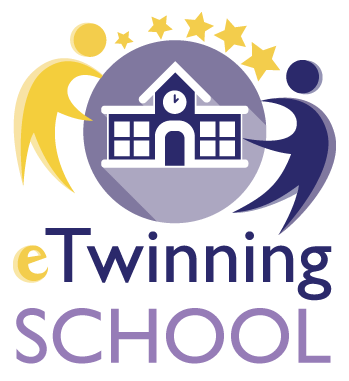 